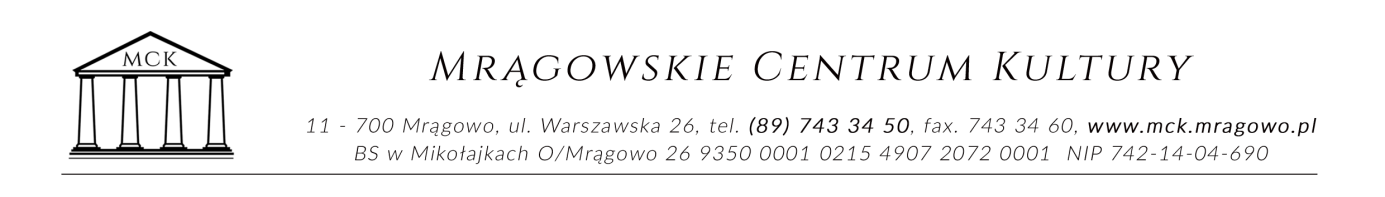 .................................. ……. ………………………..                                                                 …………………………………….....................................................................                                                                     (miejscowość, data)           (zamawiający)....................................................................................    (adres)NIP:.....................................................................................       (os. dokonująca zamówienia) ..........................................                         (tel., e-mail)                         Rezerwacja stoiska handlowegoNa imprezę organizowaną przez Mrągowskie Centrum Kultury  w Mrągowie:Nazwa imprezy:…………………………Ilość dni rezerwacji i daty:……………………………..                     Miejsce imprezy: Pl. Unii EuropejskiejRezerwuję dzierżawę miejsca handlowego o nr: .........pod stoisko handlowe / gastronomiczne / rękodzielnicze *o powierzchni (głęb.x szer.) ........x…......=..........m² z energią/ bez energii* o mocy całkowitej.................(ilość kW).Rezerwuję dodatkowo miejsce na parkowanie chłodni na czas .............. dni.Oświadczam, że po otrzymaniu potwierdzenia przyjęcia rezerwacji i umowy zobowiązuję się do niezwłocznego jej odesłania i dokonania opłaty w ustalonym terminie.                                                                                               .............................................................                                                                                                   Czytelny podpis  Zamawiającego                                                  Potwierdzenie przyjęcia rezerwacjiPotwierdzamy przyjęcie rezerwacji. Prosimy o podpisanie i odesłanie umowy. Pełna rezerwacja dokonana będzie z chwilą otrzymania umowy.Koszt dzierżawy wynosi:..........zł za jeden m² x...........m² x.........dni=............zł(netto)+ VAT = ………..zł(brutto)Ryczałt za parkowanie chłodni wynosi:….....zł (brutto) za jeden dzień x…..dni=.....zł(brutto)Ryczałt za energię elektryczną wynosi ........zł (brutto) za jeden dzień x .......... dni=..........zł (brutto)Ryczałt za sprzątanie wynosi:..................zł (brutto) za jeden dzień x ........dni =...............zł (brutto)Łączna kwota do zapłaty wynosi ................... zł(brutto).                                                                                            ....................................................................							         Potwierdzam przyjęcie rezerwacji*niepotrzebne skreślić